6.2.3.1	Introduction The overall ITS-S initialization sequence to achieve ITS secured message transfer on ITS G5 is given in Figure 12. The messages are specified in details in clauses 6.2.3.2, 6.2.3.3 and 6.2.3.4.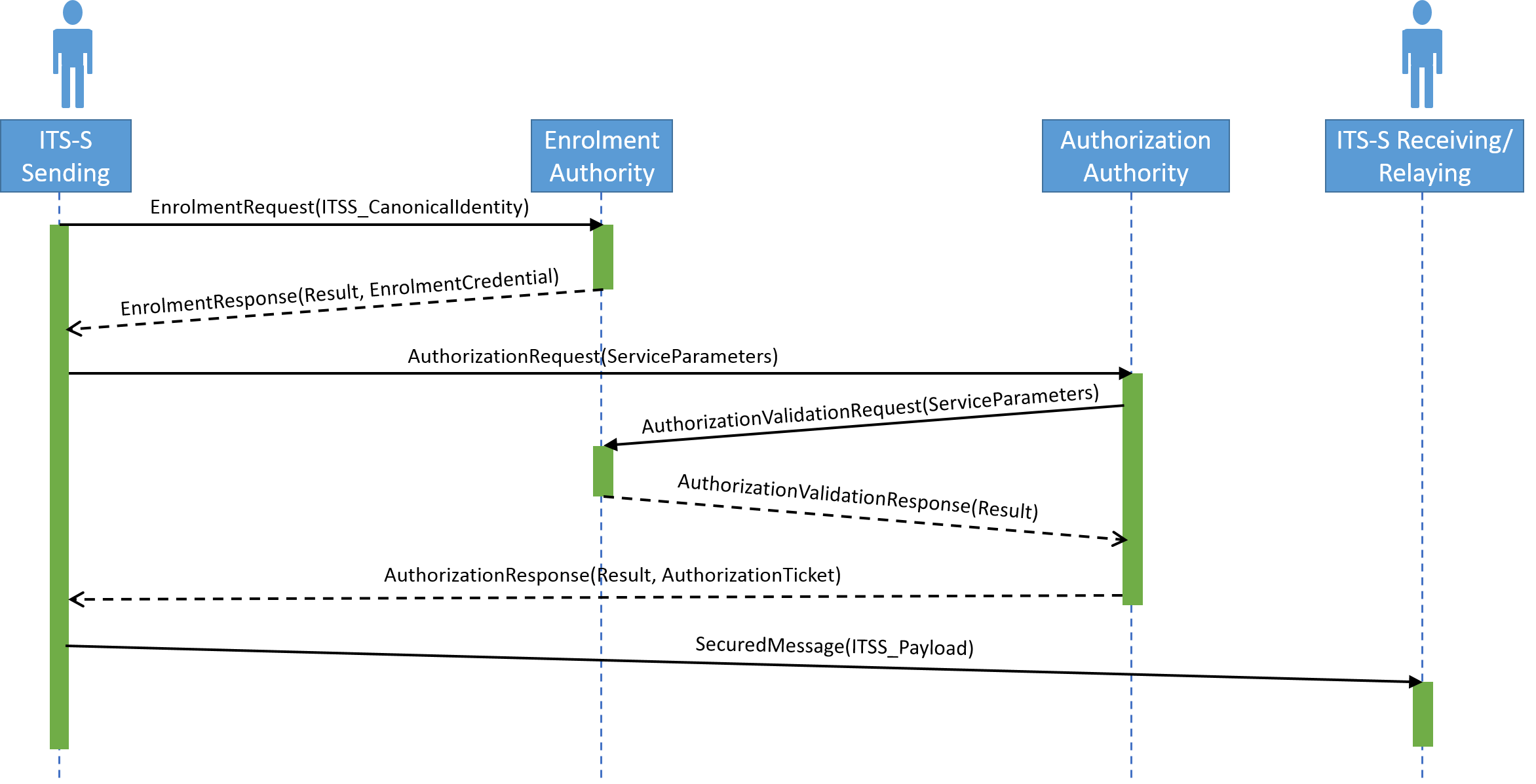 Figure 12: Sequence to achieve signed message transfer between ITS-Ss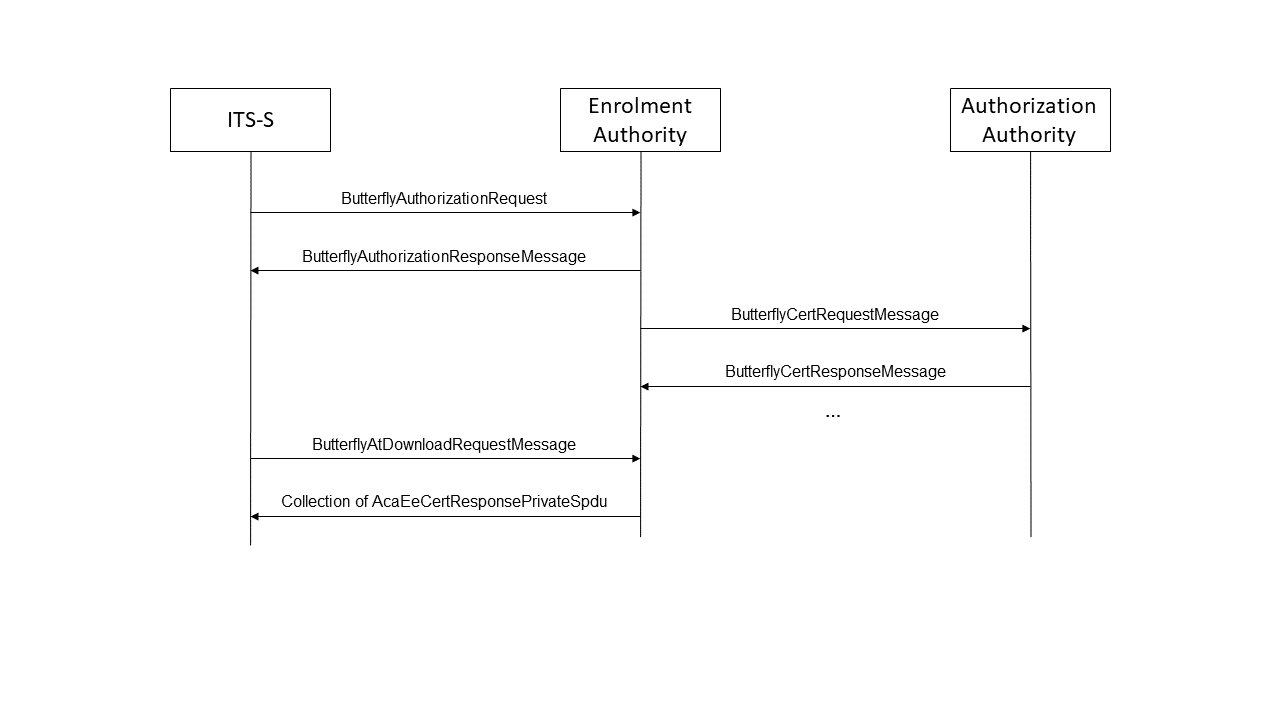 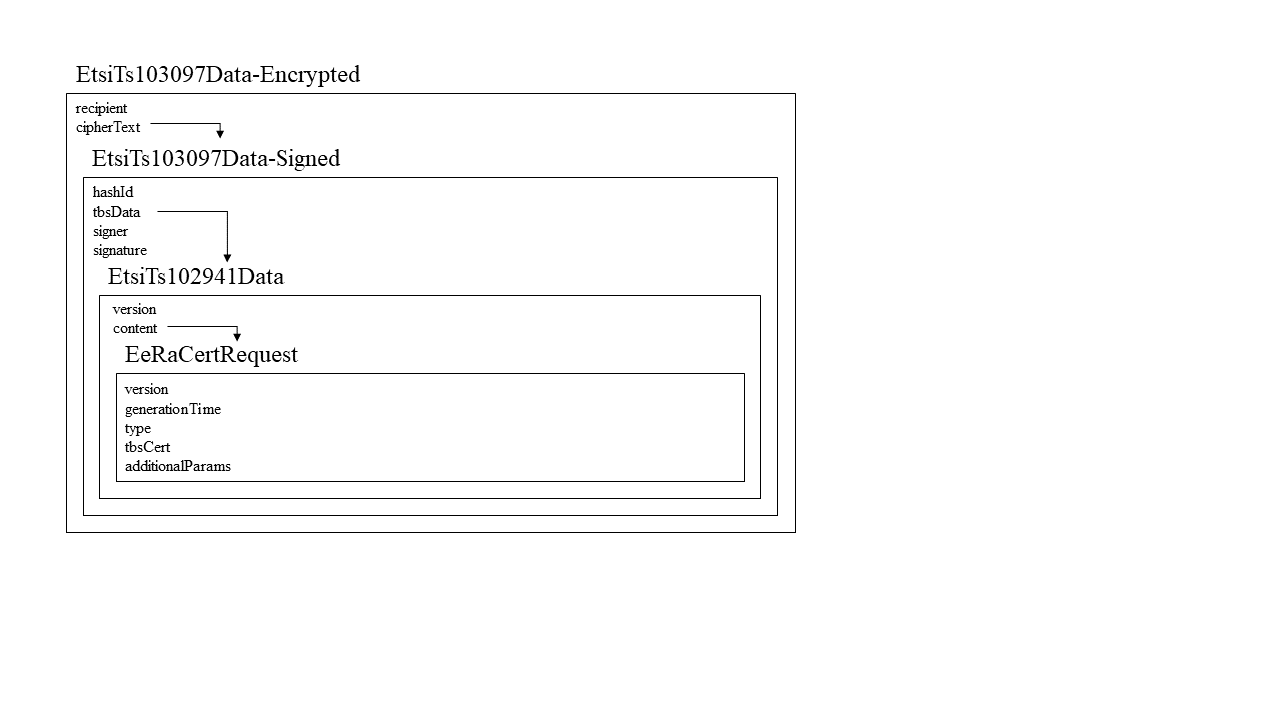 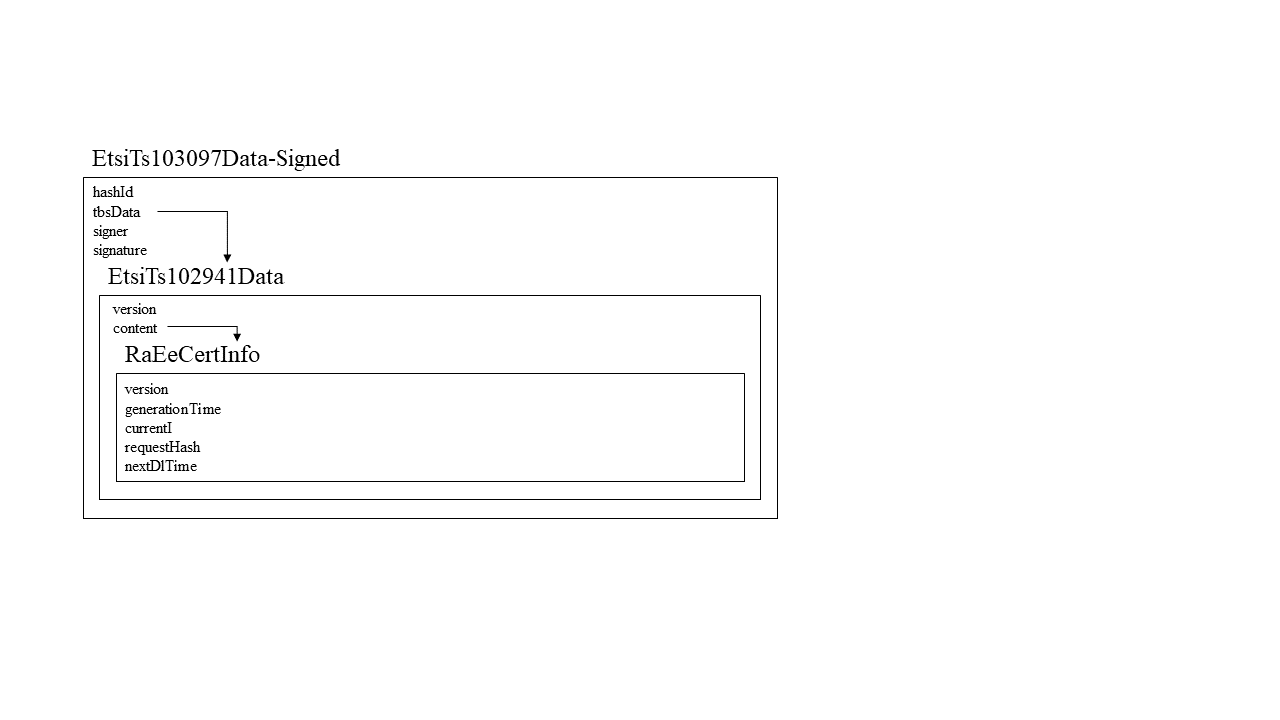 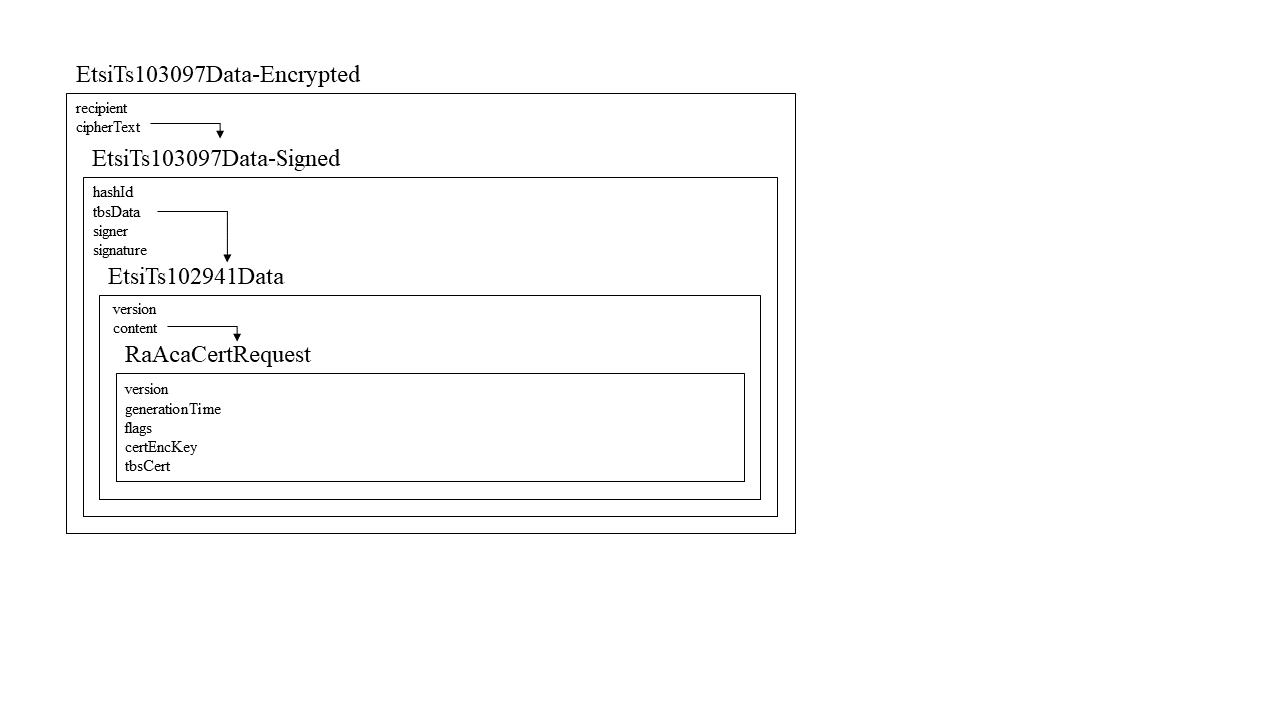 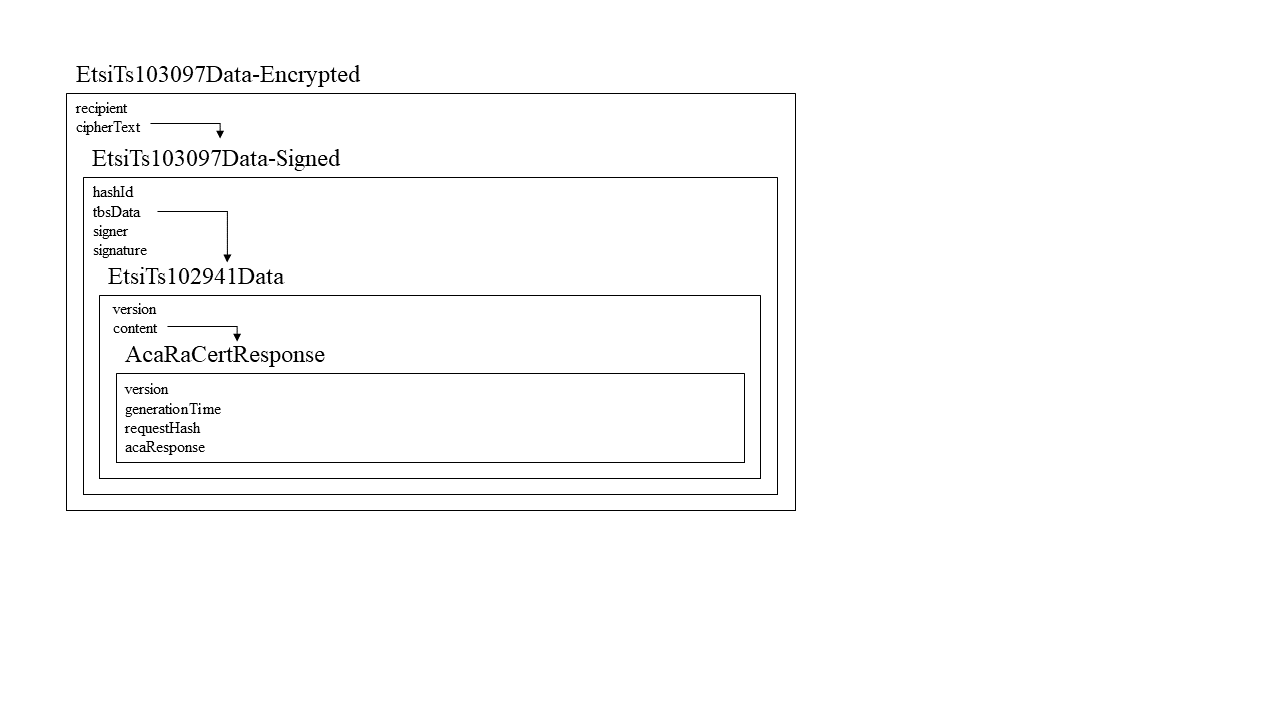 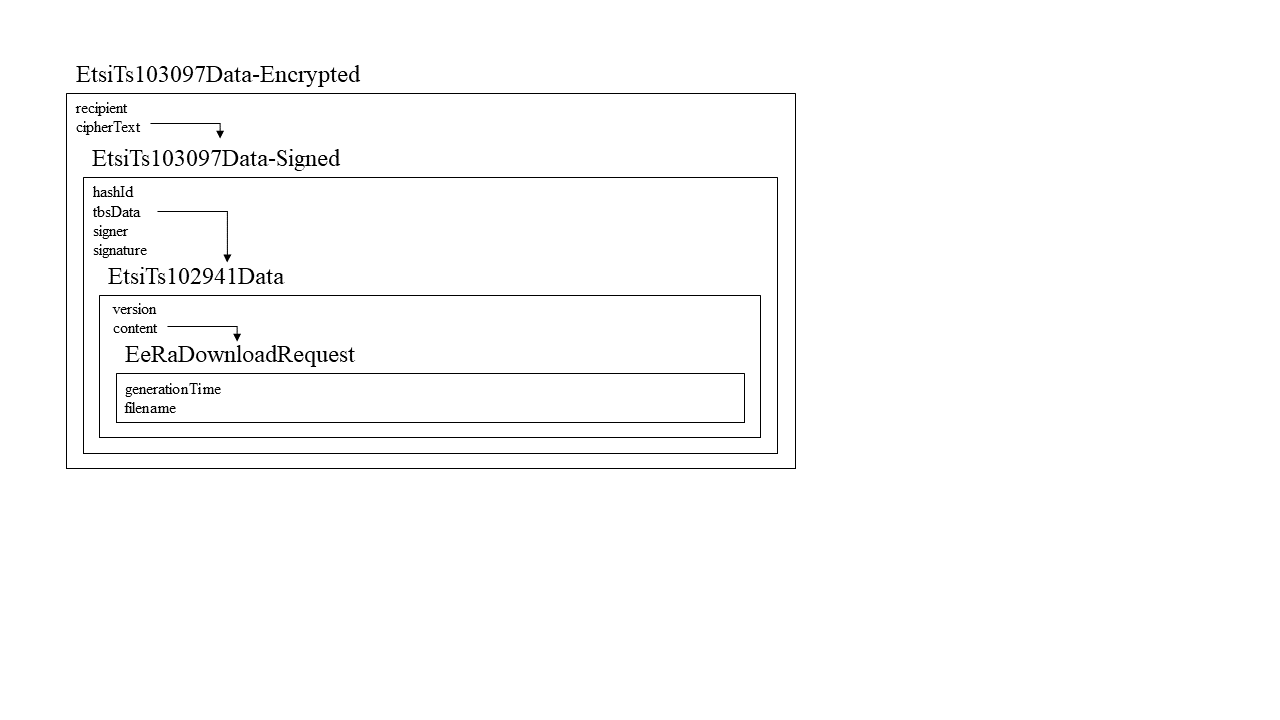 6.3.4 	Specification of Full CTL and Delta CTL[…]EaEntry shall contain an EA certificate, the URL for the connection by the AA, and optionally the URL for the connection by the ITS-Station.AaEntry shall contain an AA certificate, and optionally the URL for the connection by the ITS-Station.[…]A.2.2	Security Management messages for CA/*************************************************************************************   This file contains the EtsiTs102941Messages module containing all possible PKI messages.   It should be used when all PKI messages needs to be implemented (for example, for CA development)**************************************************************************************/EtsiTs102941MessagesCa  { itu-t(0) identified-organization(4) etsi(0) itsDomain(5) wg5(5) ts(102941) messagesCa(0) version2(2)}DEFINITIONS AUTOMATIC TAGS ::=BEGINIMPORTSEtsiTs103097Data-Signed,--EtsiTs103097Data-Encrypted,EtsiTs103097Data-SignedExternalPayload--EtsiTs103097Data-SignedAndEncryptedFROM EtsiTs103097Module{ itu-t(0) identified-organization(4) etsi(0) itsDomain(5) wg5(5) ts(103097) securedMessageV1(0)}Version,EtsiTs103097Data-Encrypted-Unicast,EtsiTs103097Data-SignedAndEncrypted-UnicastFROM EtsiTs102941BaseTypes{ itu-t(0) identified-organization(4) etsi(0) itsDomain(5) wg5(5) ts(102941) baseTypes(3) version2(2) }InnerEcRequestSignedForPop, InnerEcResponseFROM EtsiTs102941TypesEnrolment{ itu-t(0) identified-organization(4) etsi(0) itsDomain(5) wg5(5) ts(102941) enrolment(4) version2(2) }InnerAtRequest, InnerAtResponseFROM EtsiTs102941TypesAuthorization{ itu-t(0) identified-organization(4) etsi(0) itsDomain(5) wg5(5) ts(102941) authorization(5) version2(2) }ToBeSignedCrl, ToBeSignedTlmCtl, ToBeSignedRcaCtlFROM EtsiTs102941TrustLists{ itu-t(0) identified-organization(4) etsi(0) itsDomain(5) wg5(5) ts(102941) trustLists(6) version2(2) }AuthorizationValidationRequest, AuthorizationValidationResponseFROM EtsiTs102941TypesAuthorizationValidation{ itu-t(0) identified-organization(4) etsi(0) itsDomain(5) wg5(5) ts(102941) authValidation(7) version2(2) }CaCertificateRequestFROM EtsiTs102941TypesCaManagement{ itu-t(0) identified-organization(4) etsi(0) itsDomain(5) wg5(5) ts(102941) caManagement(8) version2(2) };/************-- Messages************/EnrolmentRequestMessage ::= EtsiTs103097Data-SignedAndEncrypted-Unicast {EtsiTs102941Data (WITH COMPONENTS{..., content (WITH COMPONENTS{enrolmentRequest PRESENT})})} EnrolmentResponseMessage ::= EtsiTs103097Data-SignedAndEncrypted-Unicast {EtsiTs102941Data (WITH COMPONENTS{..., content (WITH COMPONENTS{enrolmentResponse PRESENT})})} AuthorizationRequestMessage ::= EtsiTs103097Data-Encrypted-Unicast {EtsiTs102941Data (WITH COMPONENTS{..., content (WITH COMPONENTS{authorizationRequest PRESENT})})} AuthorizationRequestMessageWithPop ::= EtsiTs103097Data-SignedAndEncrypted-Unicast {EtsiTs102941Data (WITH COMPONENTS{..., content (WITH COMPONENTS{authorizationRequest PRESENT})})} AuthorizationResponseMessage ::= EtsiTs103097Data-SignedAndEncrypted-Unicast {EtsiTs102941Data (WITH COMPONENTS{..., content (WITH COMPONENTS{authorizationResponse PRESENT})})} CertificateRevocationListMessage ::= EtsiTs103097Data-Signed{EtsiTs102941Data (WITH COMPONENTS{..., content (WITH COMPONENTS{certificateRevocationList PRESENT})})}TlmCertificateTrustListMessage ::= EtsiTs103097Data-Signed{EtsiTs102941Data (WITH COMPONENTS{..., content (WITH COMPONENTS{certificateTrustListTlm PRESENT})})}RcaCertificateTrustListMessage ::= EtsiTs103097Data-Signed{EtsiTs102941Data (WITH COMPONENTS{..., content (WITH COMPONENTS{certificateTrustListRca PRESENT})})}AuthorizationValidationRequestMessage ::= EtsiTs103097Data-SignedAndEncrypted-Unicast {EtsiTs102941Data (WITH COMPONENTS{..., content (WITH COMPONENTS{authorizationValidationRequest PRESENT})})} AuthorizationValidationResponseMessage ::= EtsiTs103097Data-SignedAndEncrypted-Unicast {EtsiTs102941Data (WITH COMPONENTS{..., content (WITH COMPONENTS{authorizationValidationResponse PRESENT})})} CaCertificateRequestMessage ::= EtsiTs103097Data-Signed {EtsiTs102941Data(WITH COMPONENTS{..., content (WITH COMPONENTS{caCertificateRequest PRESENT})})}CaCertificateRekeyingMessage ::= EtsiTs103097Data-Signed {EtsiTs103097Data-Signed {EtsiTs102941Data(WITH COMPONENTS{..., content (WITH COMPONENTS{caCertificateRequest PRESENT})})}}/************-- EtsiTs102941Data************/EtsiTs102941Data::= SEQUENCE {  version Version (v1),  content EtsiTs102941DataContent  }ENDA.2.3	Security Management messages for ITS-S_WithPrivacy*************************************************************************************   This file contains the EtsiTs102941MessagesItss module providing the ITS-S subset    of messages defined in the module EtsiTs102941MessagesCA   It should never be imported together with the module EtsiTs102941MessagesCA.   Use the EtsiTs102941MessagesCA if all possible PKI message types are needed.   This module blocks the usage of unencrypted EC signature for AA requests.**************************************************************************************/EtsiTs102941MessagesItss  { itu-t(0) identified-organization(4) etsi(0) itsDomain(5) wg5(5) ts(102941) messagesItss(1) version2(2)}DEFINITIONS AUTOMATIC TAGS ::=BEGINIMPORTSEtsiTs103097Data-Signed--EtsiTs103097Data-Encrypted,--EtsiTs103097Data-SignedAndEncryptedFROM EtsiTs103097Module{ itu-t(0) identified-organization(4) etsi(0) itsDomain(5) wg5(5) ts(103097) securedMessageV1(0) }EtsiTs103097Data-Encrypted-Unicast,EtsiTs103097Data-SignedAndEncrypted-Unicast,VersionFROM EtsiTs102941BaseTypes{ itu-t(0) identified-organization(4) etsi(0) itsDomain(5) wg5(5) ts(102941) baseTypes(3) version2(2) }InnerEcRequestSignedForPop, InnerEcResponseFROM EtsiTs102941TypesEnrolment{ itu-t(0) identified-organization(4) etsi(0) itsDomain(5) wg5(5) ts(102941) enrolment(4) version2(2) }InnerAtRequest, InnerAtResponseFROM EtsiTs102941TypesAuthorization{ itu-t(0) identified-organization(4) etsi(0) itsDomain(5) wg5(5) ts(102941) authorization(5) version2(2) }ToBeSignedCrl, ToBeSignedTlmCtl, ToBeSignedRcaCtlFROM EtsiTs102941TrustLists{ itu-t(0) identified-organization(4) etsi(0) itsDomain(5) wg5(5) ts(102941) trustLists(6) version2(2) };/************-- Messages************/EnrolmentRequestMessage ::= EtsiTs103097Data-SignedAndEncrypted-Unicast {EtsiTs102941Data (WITH COMPONENTS{..., content (WITH COMPONENTS{enrolmentRequest PRESENT})})} EnrolmentResponseMessage ::= EtsiTs103097Data-SignedAndEncrypted-Unicast {EtsiTs102941Data (WITH COMPONENTS{..., content (WITH COMPONENTS{enrolmentResponse PRESENT})})} AuthorizationRequestMessage ::= EtsiTs103097Data-Encrypted-Unicast {EtsiTs102941Data (WITH COMPONENTS{..., content (WITH COMPONENTS{authorizationRequest PRESENT})})} AuthorizationRequestMessageWithPop ::= EtsiTs103097Data-SignedAndEncrypted-Unicast {EtsiTs102941Data (WITH COMPONENTS{..., content (WITH COMPONENTS{authorizationRequest PRESENT})})} AuthorizationResponseMessage ::= EtsiTs103097Data-SignedAndEncrypted-Unicast {EtsiTs102941Data (WITH COMPONENTS{..., content (WITH COMPONENTS{authorizationResponse PRESENT})})} CertificateRevocationListMessage ::= EtsiTs103097Data-Signed{EtsiTs102941Data (WITH COMPONENTS{..., content (WITH COMPONENTS{certificateRevocationList PRESENT})})}TlmCertificateTrustListMessage ::= EtsiTs103097Data-Signed{EtsiTs102941Data (WITH COMPONENTS{..., content (WITH COMPONENTS{certificateTrustListTlm PRESENT})})}RcaCertificateTrustListMessage ::= EtsiTs103097Data-Signed{EtsiTs102941Data (WITH COMPONENTS{..., content (WITH COMPONENTS{certificateTrustListRca PRESENT})})}/************-- EtsiTs102941Data************/EtsiTs102941Data::= SEQUENCE {  version Version (v1),  content EtsiTs102941DataContent  }EtsiTs102941DataContent ::= CHOICE {  enrolmentRequest                        InnerEcRequestSignedForPop,  enrolmentResponse                       InnerEcResponse,  authorizationRequest                    InnerAtRequest,  authorizationResponse                   InnerAtResponse,  certificateRevocationList               ToBeSignedCrl,  certificateTrustListTlm                 ToBeSignedTlmCtl,  certificateTrustListRca                 ToBeSignedRcaCtl,  ...  } (WITH COMPONENTS{...,    authorizationRequest (WITH COMPONENTS{...,      ecSignature (WITH COMPONENTS{...,        encryptedEcSignature PRESENT      })    })  })ENDCHANGE REQUESTCHANGE REQUESTCHANGE REQUESTCHANGE REQUESTCHANGE REQUESTCHANGE REQUESTCHANGE REQUESTCHANGE REQUESTCHANGE REQUESTCHANGE REQUESTCHANGE REQUESTCHANGE REQUESTCHANGE REQUESTCHANGE REQUESTCHANGE REQUESTCHANGE REQUESTETSI TS 102 941ETSI TS 102 941ETSI TS 102 941Version2.1.2CRCR55revrevrevrev1-CR TitleCR TitleAdding butterfly key option for AT provisioningAdding butterfly key option for AT provisioningAdding butterfly key option for AT provisioningAdding butterfly key option for AT provisioningAdding butterfly key option for AT provisioningAdding butterfly key option for AT provisioningAdding butterfly key option for AT provisioningAdding butterfly key option for AT provisioningAdding butterfly key option for AT provisioningAdding butterfly key option for AT provisioningAdding butterfly key option for AT provisioningAdding butterfly key option for AT provisioningAdding butterfly key option for AT provisioningAdding butterfly key option for AT provisioningOriginal SourceOriginal SourceITS WG5ITS WG5ITS WG5ITS WG5ITS WG5ITS WG5ITS WG5ITS WG5ITS WG5ITS WG5ITS WG5ITS WG5ITS WG5ITS WG5Work Item RefWork Item RefSubmission dateSubmission dateSubmission dateSubmission dateSubmission dateApproving TB Approving TB ITSITSITSITSITSApproval dateApproval dateApproval dateApproval dateApproval dateCategory:Category:BReleaseReleaseReleaseReleaseReleaseReleaseReleaseReleaseUse one of the following categories:
F  (correction)
A  (correction in an earlier release)
B  (addition of feature) 
C  (functional modification of feature)
D  (editorial modification)Use one of the following categories:
F  (correction)
A  (correction in an earlier release)
B  (addition of feature) 
C  (functional modification of feature)
D  (editorial modification)Use one of the following categories:
F  (correction)
A  (correction in an earlier release)
B  (addition of feature) 
C  (functional modification of feature)
D  (editorial modification)Use one of the following categories:
F  (correction)
A  (correction in an earlier release)
B  (addition of feature) 
C  (functional modification of feature)
D  (editorial modification)Use one of the following categories:
F  (correction)
A  (correction in an earlier release)
B  (addition of feature) 
C  (functional modification of feature)
D  (editorial modification)Use one of the following categories:
F  (correction)
A  (correction in an earlier release)
B  (addition of feature) 
C  (functional modification of feature)
D  (editorial modification)Use one of the following categories:
F  (correction)
A  (correction in an earlier release)
B  (addition of feature) 
C  (functional modification of feature)
D  (editorial modification)Use one of the following categories:
F  (correction)
A  (correction in an earlier release)
B  (addition of feature) 
C  (functional modification of feature)
D  (editorial modification)Use one of the following categories:
F  (correction)
A  (correction in an earlier release)
B  (addition of feature) 
C  (functional modification of feature)
D  (editorial modification)Use one of the following categories:
F  (correction)
A  (correction in an earlier release)
B  (addition of feature) 
C  (functional modification of feature)
D  (editorial modification)Use one of the following categories:
F  (correction)
A  (correction in an earlier release)
B  (addition of feature) 
C  (functional modification of feature)
D  (editorial modification)Reason for changeReason for changeReason for changeFor harmonization with IEEE 1609.2.1, the AT provisioning shall also allow the butterfly key process as another option. This makes the process more efficient for ITS-Ss that require large number of ATs while preserving their privacy.For harmonization with IEEE 1609.2.1, the AT provisioning shall also allow the butterfly key process as another option. This makes the process more efficient for ITS-Ss that require large number of ATs while preserving their privacy.For harmonization with IEEE 1609.2.1, the AT provisioning shall also allow the butterfly key process as another option. This makes the process more efficient for ITS-Ss that require large number of ATs while preserving their privacy.For harmonization with IEEE 1609.2.1, the AT provisioning shall also allow the butterfly key process as another option. This makes the process more efficient for ITS-Ss that require large number of ATs while preserving their privacy.For harmonization with IEEE 1609.2.1, the AT provisioning shall also allow the butterfly key process as another option. This makes the process more efficient for ITS-Ss that require large number of ATs while preserving their privacy.For harmonization with IEEE 1609.2.1, the AT provisioning shall also allow the butterfly key process as another option. This makes the process more efficient for ITS-Ss that require large number of ATs while preserving their privacy.For harmonization with IEEE 1609.2.1, the AT provisioning shall also allow the butterfly key process as another option. This makes the process more efficient for ITS-Ss that require large number of ATs while preserving their privacy.For harmonization with IEEE 1609.2.1, the AT provisioning shall also allow the butterfly key process as another option. This makes the process more efficient for ITS-Ss that require large number of ATs while preserving their privacy.For harmonization with IEEE 1609.2.1, the AT provisioning shall also allow the butterfly key process as another option. This makes the process more efficient for ITS-Ss that require large number of ATs while preserving their privacy.For harmonization with IEEE 1609.2.1, the AT provisioning shall also allow the butterfly key process as another option. This makes the process more efficient for ITS-Ss that require large number of ATs while preserving their privacy.For harmonization with IEEE 1609.2.1, the AT provisioning shall also allow the butterfly key process as another option. This makes the process more efficient for ITS-Ss that require large number of ATs while preserving their privacy.For harmonization with IEEE 1609.2.1, the AT provisioning shall also allow the butterfly key process as another option. This makes the process more efficient for ITS-Ss that require large number of ATs while preserving their privacy.For harmonization with IEEE 1609.2.1, the AT provisioning shall also allow the butterfly key process as another option. This makes the process more efficient for ITS-Ss that require large number of ATs while preserving their privacy.Consequence if not approvedConsequence if not approvedConsequence if not approvedManufacturers must implement different schemes when operating in multiple markets. AT provisioning for large number of keys requires high computational effort, stable connection and large bandwidth by ITS-SManufacturers must implement different schemes when operating in multiple markets. AT provisioning for large number of keys requires high computational effort, stable connection and large bandwidth by ITS-SManufacturers must implement different schemes when operating in multiple markets. AT provisioning for large number of keys requires high computational effort, stable connection and large bandwidth by ITS-SManufacturers must implement different schemes when operating in multiple markets. AT provisioning for large number of keys requires high computational effort, stable connection and large bandwidth by ITS-SManufacturers must implement different schemes when operating in multiple markets. AT provisioning for large number of keys requires high computational effort, stable connection and large bandwidth by ITS-SManufacturers must implement different schemes when operating in multiple markets. AT provisioning for large number of keys requires high computational effort, stable connection and large bandwidth by ITS-SManufacturers must implement different schemes when operating in multiple markets. AT provisioning for large number of keys requires high computational effort, stable connection and large bandwidth by ITS-SManufacturers must implement different schemes when operating in multiple markets. AT provisioning for large number of keys requires high computational effort, stable connection and large bandwidth by ITS-SManufacturers must implement different schemes when operating in multiple markets. AT provisioning for large number of keys requires high computational effort, stable connection and large bandwidth by ITS-SManufacturers must implement different schemes when operating in multiple markets. AT provisioning for large number of keys requires high computational effort, stable connection and large bandwidth by ITS-SManufacturers must implement different schemes when operating in multiple markets. AT provisioning for large number of keys requires high computational effort, stable connection and large bandwidth by ITS-SManufacturers must implement different schemes when operating in multiple markets. AT provisioning for large number of keys requires high computational effort, stable connection and large bandwidth by ITS-SManufacturers must implement different schemes when operating in multiple markets. AT provisioning for large number of keys requires high computational effort, stable connection and large bandwidth by ITS-SSummary of changeSummary of changeSummary of changeButterfly key process for AT downloadButterfly key process for AT downloadButterfly key process for AT downloadButterfly key process for AT downloadButterfly key process for AT downloadButterfly key process for AT downloadButterfly key process for AT downloadButterfly key process for AT downloadButterfly key process for AT downloadButterfly key process for AT downloadButterfly key process for AT downloadButterfly key process for AT downloadButterfly key process for AT downloadClauses affectedClauses affectedClauses affected6.2.3.1, 6.2.3.5, 6.3.4, A.26.2.3.1, 6.2.3.5, 6.3.4, A.26.2.3.1, 6.2.3.5, 6.3.4, A.26.2.3.1, 6.2.3.5, 6.3.4, A.26.2.3.1, 6.2.3.5, 6.3.4, A.26.2.3.1, 6.2.3.5, 6.3.4, A.26.2.3.1, 6.2.3.5, 6.3.4, A.26.2.3.1, 6.2.3.5, 6.3.4, A.26.2.3.1, 6.2.3.5, 6.3.4, A.26.2.3.1, 6.2.3.5, 6.3.4, A.26.2.3.1, 6.2.3.5, 6.3.4, A.26.2.3.1, 6.2.3.5, 6.3.4, A.26.2.3.1, 6.2.3.5, 6.3.4, A.2Linked  Change RequestsLinked  Change RequestsLinked  Change RequestsOther commentsOther commentsOther comments